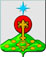 РОССИЙСКАЯ ФЕДЕРАЦИЯСвердловская областьДУМА СЕВЕРОУРАЛЬСКОГО ГОРОДСКОГО ОКРУГАРЕШЕНИЕот 07 декабря 2016 года	          № 90г. Североуральск     О награждении Почетной грамотой Думы Североуральского городского округа Руководствуясь Федеральным законом от 06.10.2003 года № 131-ФЗ «Об общих принципах организации местного самоуправления в Российской Федерации", Уставом Североуральского городского округа, на основании Положения о Почетной грамоте Думы Североуральского городского округа, утвержденного Решением Думы Североуральского городского округа от 30.05.2007 года № 60, Дума Североуральского городского округаРЕШИЛА: 1. За многолетний добросовестный труд, высокий профессионализм, активную жизненную позицию и в связи с 50 - летием со дня рождения наградить Почетной грамотой Думы Североуральского городского округа:Красильникову Ольгу Борисовну – вахтера Муниципального автономного учреждения дополнительного образования «Детская школа искусств поселка Калья».2. Опубликовать настоящее Решение в газете «Наше слово».ГлаваСевероуральского городского округа                                              Б.В. Меньшиков